www.ks5u.com西安中学高2021届高三第四次月考语文试题  一．现代文阅读（36分）（一）论述类文本阅读（本题共3小题，9分）阅读下面的文字，完成1~3题。中西哲学之间的关系，展开为一个历史变迁和衍化的过程。在早期，中国哲学除了先后传播于周边区城，对世界的其他区域并没有形成实质性的影响。在这一历史时期，中国哲学和世界其他文化传统(包括西方文化)之间，主要表现为空间上的并存关系，而没有内涵上的实质交流和互动。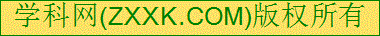 到了明清之际，情况开始发生某些变化。早期来华的传教士开始把西方文化，即古希腊以来欧洲的哲学思想，宗教思想和科学思想，包括基督教思想介绍、引入到中国。与此同时，他们也逐渐将中国古代的若干典籍，首先是儒家的经典，翻译、介绍到西方世界。17世纪的时候，儒家经典已被比较完整地剖译成拉丁文，并渐渐为当时主流的西方思想家们所关注。在欧洲，莱布尼茨对中国哲学予以很高的评价，认为在“实践哲学方面”，欧洲人不如中国人，而且，“中国哲学比古希腊人的哲学更接近于基督教神学”。考虑到莱布尼茨时代基督教神学在欧洲仍具有独特的地位，这一评价无疑是相当高的。18世纪法国启蒙思想家同样表现出对中国哲学的多方面肯定。伏尔泰指出:“中国的儒教是令人敬佩的。毫无迷信，毫无荒诞不经的传说，更没有那种蔑视理性和自然的教条”，这里无疑有见于中国哲学(包括学)内在的理性精神。[来源:学|科|网Z|X|X|K]反观那一时期的中国思想界和哲学界，其中的一些代表人物对于传教士介绍的西方思想观念也给予了某种关切，但即使对天主教思想表现出某种认同和肯定的徐光启，也将主要的兴趣放在几何学等科学知识上。以亚里士多德的哲学而言，徐光启时代的中国哲学家感兴趣的，主要是其中与几何学比较接近的、形式层面的逻辑学，对其形而上学、伦理学，则很少问津。王夫之认为:“盖格物者，即物以穷理，惟实測为得之。”这看法无疑受到西方实测之学的影响，但在哲学层面，却很难看到王夫之对西学总体上的正面评价。可见，明清之际重要的中国思想家，从徐光启到王夫之，对西学都已有不同程度的接触，但他们所关注的主要还是西学中科学与技术的层面，如历法、数学、实测之学，等等，对于哲学层面的普遍思想内涵、价値观念，在总体上并没有给予实质上的肯定。相对于布尼茨、伏尔泰等对中国哲学普遍内涵的关注和实残哲学等方面的推崇，中国哲学家显然没有在这方面给予西学以同样的关切。这里的原因当然是多方面的，包括由于缺乏专业哲学家的介绍和阐释，西方哲学难以展示其系统的图景，从而妨碍了中国哲学家对西学的理解;同时，价值观方面的差异，也容易使中国思想家对外来文化保持某种距离，等等。由此形成的结果之ー，是中西文化之间在这一时期形成某种不平衡或不对称:西方主流思想家对中国文化的重視超过了中国主流思想家对西方文化的重視。   (节选自杨国荣《超越非对称:中西哲学互动的历史走向》，有删改)1．根据原文内容，下列说法正确的一项是（    ）（3分）A．中国早期哲学是相对独立的，与其他文化传统的隔绝限制到它的影响范围和思想成就。B．明清时的传教士不但带来西方文化，也第一次使中国儒家思想走出国门，走向西方世界。C．所引王夫之语证明其受到西方的思想影响主要在科学技术，而非哲学层面的思想和观念。D．徐光启对西方文化的兴趣在几何学、逻辑学等，不大关注形而上学、伦理学等哲学知识。2．下列对原文论证的相关分析，不正确的一项是（    ）（3分）A．文章在论述中西哲学的互动关系时，以时间、空间为轴线，而将重点放在明清时期。B．文章探究中西哲学互动的历史，其意不在比较两者的优劣，而在促进彼此的深层理解。C．文章运用对比论证，指出中国和欧洲的主流思想家对于对方的哲学理解并不均衡对称。D．文章引用欧洲思想家的评价，指出中国哲学在实践哲学和理性精神方面优于西方哲学。3．下列关于原文内容的理解和分析，不正确的一项是（    ）（3分）A．传教士充当传播文明的使者，促进了西方文化和中国文化的交流，这其中就包含中西哲学。B．莱布尼茨和伏尔泰都对中国哲学评价很高，但他们视角不同，所见中国哲学的优点也不同。C．西方科学技术与中国价值观关系不大，明清思想家对西学的这部分有更多关注和理解。D．有赖于对中国哲学专业化的介绍和阐释，西方哲学家对中国哲学有较为深刻而全面的理解。（二）实用类文本阅读（本题共3小题，12分）阅读下面的文字，完成4~6题。材料一：影响青年群体住房租买选择的因素主要有两类，即价格因素和社会因素。前者主要体现在当期房价、房价预期、收入水平、收入预期、所处城市、文化程度等相关层面，而后者则主要体现在婚姻、年龄、性别、家庭人口、心理需求等其他层面。当然，不论其购房状况如何，住房对于青年群体而言无疑是“大件”消费。住房的“租”与“购”看似可互为替代，但很多租房者对其租住现状并不满意，房屋租赁市场失控，这些必然加剧住房买卖市场的竞争。
    那么到底该如何缓解青年群体的购房压力、改善居住条件呢？一是要通过营造良好的社会舆论氛围，引导人们树立正确的婚姻观，给住房和婚姻“松绑”，以此缓解婚龄青年的购房压力。二是要推行因城施策、分类治理的方法，地方政府应该用政策手段抑制房地产投机行为，进一步改观房价预期。三是要逐步发展和完善我国住房租赁市场：通过出台更为缜密的管理条例规范住房租赁市场秩序；充分利用“互联网+”技术搭建住房租赁平台；通过户籍制度改革等手段弱化住房的社会附加属性，为租房者在就业、医疗、教育等方面创造更多的便利，真正提高住房“租”与“买”的可替代性。四是要加强住房公积金等住房金融制度的保障作用，更好地发挥以公积金为代表的金融政策在支持青年群体住房消费层面的积极作用。
 （摘编自《青年群体住房租买选择及其购房压力研究》《调研世界》2018年第4期）材料二：欧美发达国家，住房市场早就实现了租售并举。居民住房自有率不高，租房意识较强，而租金回报率普遍在 2.5%～5%之间。与发达国家相比，我国的租房率和租金回报率还有很大提升空间，这意味着租赁市场有着极大潜力。近年来一些城市为吸引人才、留住人才，纷纷降低落户门槛，出台各种吸引人才的措施。这在刺激租房需求不断上涨的同时，也预示着租赁市场的巨大发展潜力。相关调查显示，随着租赁市场的健康发展和居住观念的变化，年轻人对买房的执念在松动。消费升级的背景下，年轻人越来越注重居住品质，政策也鼓励发展规范化的住宅租赁市场，这使得规模化、标准化经营的品牌“长租公寓”日益受到青睐，不少以省心、质优为特点的长租平台成为租赁市场发展的中坚力量。
 （摘编自《政策再次按下“加速键”，住房租赁市场迎来新利好》，《工人日报》2019年8月7日）材料三：租房，让漂泊的青年人拥有了暂时的栖息地，租金却成为他们每个月必不可少的大额消费负担。这笔消费在青年人收入中的占比，直接决定了他们生活幸福感的高低。
    在城市中靠租房解决居住问题的青年人，绝大部分会选择合租，因为整租与合租之间存在较大的成本差。以整租一居室和合租单间进行比较，在几个城市的调研中得出的基本结论是：整租一居室平均月租金（3629.8元）是合租单间平均月租金（1204.3元）的3倍多。随着年龄增长，青年人的收入和生活逐步进入新的阶段，租房理念也会随之发生一些变化。具体来说，整租比例变高， 80后选择整租的比例比00后选择整租的比例高出7.5个百分点；租房周期也变长：这些变化意味着生活的稳定性变高。只有不到2成的00后租房周期在2年以上，90后中这个比例是3成，80后中则达到4成。比较各个城市的实际房租收入比，更能体现青年人生活幸福感的高低。一般来说，生活在租房成本相对较低、而收入水平较高的城市的青年人的幸福感会超过其他城市青年人的幸福感。

                    （摘编自《2020中国青年居住消费趋势报告》）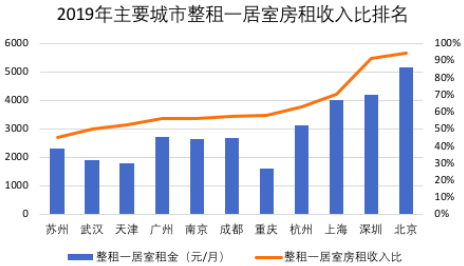 4.下列对“青年租房”相关内容的理解，不正确的一项是（    ）（3分）A．青年群体的住房租买选择主要受到当期房价、收入水平、所处城市、文化程度等价格因素和婚姻、年龄、性别、家庭人口等社会因素的影响。
B．想要缓解青年群体的购房压力，仅仅营造良好的社会舆论氛围是不够的，政府还需要出台相关政策、逐步改善我国住房租赁市场现状。
C．80后与00后相比整租比例更高，租房周期更长，这表明青年人的收入水平与生活状态随着年龄增长而不断变化，80后的生活稳定性高于00后的。
D．租房费用是漂泊异乡的青年人每个月必不可少的最大消费负担，其在青年人收入中的占比，直接决定了他们生活幸福感的高低。5、下列对材料相关内容的概括和分析，正确的一项是（    ）（3分）
A．材料一认为住房买卖市场竞争加剧，原因在于租房者对其租住现状不满意，进而导致房屋租赁市场出现失控局面。
B．欧美发达国家，住房市场早就实现了租售并举；而在我国、住房被赋予了诸如就业、医疗、教育等附加属性，不利于租售并举的发展。
C．规模化、标准化经营的品牌“长租公寓”是未来房屋租赁市场发展的一个主要方向，这取决于青年人对居住品质要求的不断提升。
D．从材料四的图表中，我们可以看出：一个城市整租居室的租金越高，该城市整租一居室房租收入比越高。6.当前我国房屋租赁市场的发展有哪些有利条件？请结合材料一、二简要概括（6分）（三）文学类文本阅读（本题共3小题，15分）阅读下面的文字，完成7～9题。水葬                      蹇先艾“尔妈，老子算是背了时!偷没偷到，偏偏被你们扭住啦!真把老子气死!……”这是一种嘶哑粗糙的嗓音，在沉闷的空气之中震荡，从骆毛的喉头里迸出来的。他的摇动躯体支撑着一张和成天在煤窑爬进爬出的苦工一样的脸孔；瘦筋筋的一身都没有肉，只剩下几根骨头架子披着皮。看他的年纪约有三十岁的光景，他的两手背剪着，脚下蹬的是一双烂草鞋，涂满了涵泥。旁边有四五个浓眉粗眼的大汉，面部飞舞着得意的颜色，紧紧地寸步不离地将他把持住，匆匆地沿着松林走。这一行人是在奔小沙河。他们送着骆毛去水葬，因为他在村中不守本分做了贼。文明的桐村向来就没有什么村长等等名目，犯罪的人用不着裁判，私下都可以处置。而这种对于小偷处以“水葬”的死刑，在村中差不多是“古已有之”了的。行列并不如此的简单：前后左右还络绎的拖着一大群男女，各式各样的人们都有，红红绿绿的服色，高高低低的身材，老老少少的形态……这些也不尽都是村中的闲人，不过他们共同的目的都是为看热闹而来的罢了。尤其是小孩子们，薄片小嘴唇笑都笑得合不拢来，两只手比着种种滑稽的姿势，好像觉得比看四川来的“西洋镜”还有趣的样子。“呀！你们快看快看，那强盗又开口了！”“了”字的余音还在袅袅不断，后面较远的闲杂人等跟着就像海潮一样拼命的撞击过来，前排矮小力弱的妇女和小孩却渐渐向后引退。“嘿！瞧你们祖宗的热闹！老子把你们的婆娘偷走了吗？叫老子吃水？你们也有吃火的一天！烧死你们这一群狗杂种！”骆毛口里不干净地咕哝骂着，村中的教书先生于是撇着嘴觉得不值一钱地喊道：“丧德呀，丧德！”骆毛自己的两耳只轰轰地在响，这时什么声音都是掺不入的，他只是一味大步地走出村去。离开村庄已有半里的光景。大家弯弯曲曲地走，似乎有点疲乏。在一座坟台之下略略休息。群众都围拢来。潇飒的松枝掩盖在头顶，死寂的天空也投下几丝阳光来，透过了绿叶，骆毛傍着那一块字迹模糊的残碑坐下了。“尔妈。老子今年三十一！”他换了一口气，提高嗓音的又开始说，“再过几十年，又不是一条好汉吗？……”“骆大哥！啊啊，说错啦！干老爷子！哪个叫你没有钱又没有势呢？你老人家死咧的话，我儿子过年过节总帮你老人家多烧几包袱纸。你就放心去吧，有什么身后开不了交的事情，都留下让我儿子帮你办。干奶奶——哎呀！啥子干奶奶，简直就是我那嫡亲奶奶呀——我养她老人家一辈子还不行吗？……”小耗子王七走过坟前，用手搓着眼睛，把眼睛圈都搓得快红了，向骆毛请了一个大安，亲热地说了上面的那一大段话。小耗子在今年跟骆毛交过手，败仗下来了，就拜了老骆做干爹，是个著名的小滑头儿！“七老弟，你就再不要干老爷子湿老爷子的啦！”老骆冷笑了一声说，“好汉做事好汉当，也用不上牵累旁人！我的妈呢？——”老骆心里忽然难过了起来，他也不再说下去，站起身来就往前走。人群又被他拖着像一根长绳，回环在山道上了。以后的途中，老骆几乎绝无声音，除了习惯成自然地几声哼哼之外，只是缓缓地走，含着一脸的苦笑。刚才王七那几句话引起他无限的感触：他心里暗暗悲酸着，想到他的母亲，便觉心里发软，那热狂的不怕死的心顿时也就冷了一半。他的坚强的意志渐渐软化下来。“我死后，我的妈怎么办呢？……我的妈啊，你在哪儿？你可晓得你的儿子死在眼前了吗？你如果在家紧等我不回来，你不知道焦心成哪个样子！唉！唉……”老骆虽然是个粗人，可是想到死后老母无人养活，他也觉到死的可怕。直至他们捉住他的两臂，要往水下投他的时候，他狠心把眼一闭，他老母的慈容仿佛在目前一样。天依旧恢复了沉寥的铅色，桐村里显得意外的冷冷落落。那黄金色的稻田被风吹着，起了轻掀的很自然的波动。真是无边的静谧，约略可以听见鹁鸪的低唱，从掩映着关帝庙那一派清幽的竹林中传来。远的山峰削壁的峙立着，遥遥与天海相接。整个桐村都暂时掩没在清凄与寥寞的空气之中了。[来源:Zxxk.Com]村后远远的有一间草房，一个老妇人拄着拐杖走出来。她的眼睛几乎要合成一条缝了，口里微微喘气，一手牢牢地把住门边，摩挲着老眼目不转睛地凝望，好似在期待着什么。她穿着一件补丁很多的夹衣，从袖子里伸出来的那双手，颜色青灰，骨头血管都露在外面。她稳定地倚傍着门柱，连动也不动一下，嘴唇却不住的轻颤。最后，她将拐杖靠在一边，索性在门槛上坐下来了，深深地蹙着额发愁道：“毛儿为什么出去一天一夜还不回来？”                  （有删节）【注】作者介绍：蹇先艾（1906-1994），现代作家，遵义老城人。幼年在遵义读私塾，出生清末名门，自曾祖父始，累代皆有功名。短篇小说集有《朝雾》、《一位英雄》、《酒家》等，散文集有《城下集》、《离散集》、《乡谈集》等，作品约350万字，新诗近70首。本文摘编自其代表作《水葬》，有删改。7.下列对小说相关内容和艺术特色的分析鉴赏，不正确的一项是（    ）（3分）A.骆毛是一个清醒的反抗者，他对“水葬”的不合理性发出强烈的咒骂，“祖宗”“好汉做事好汉当”等言语，有种英雄就义的豪迈。B.小说用较多笔墨描写了各种看客形象，小孩子们笑得合不拢嘴，双手比划着种种滑稽姿势这一细节描写，欢喜中渗透着悲凉的意味。C.王七虽然向骆毛表达了同情，但言语之间依然显示出“滑头”的特点，他的话引发了骆毛对母亲的牵挂，促成了骆毛情绪的突转。D.小说细腻描写了骆毛死后桐村的景象，“整个桐村都暂时掩没在清凄与寥寞的空气之中了”这句话，渲染出生命被陋习残害的哀痛。8.小说以老妇人的独自等待、默默发问收束全篇有什么作用?请简要分析。(6分)9.鲁迅曾评价《水葬》展示了“老远的贵州”的乡间习俗，小说中的桐村与鲁迅《祝福》中的鲁镇有哪些相似之处?请对此加以探析。(6分)二．古代诗文阅读（34分）（一）文言文阅读（本题共4小题，19分）阅读下面的文言文，完成10～13题。王祐，字景叔，大名莘人。父彻，举后唐进士，至左拾遗。祐少笃志词学，性倜傥有俊气。晋天福中，以书见桑维翰，称其藻丽，由是名闻京师。邺帅杜重威辟为观察支使。汉初，重威移镇睢阳，反侧不自安，祐尝劝之，使无反汉，不听。 祐坐是贬沁州司户参军，因作书贻乡友以见志，辞气俊迈，人多称之。 太祖受禅，拜监察御史，由魏县移知光州，迁殿中侍御史。乾德三年，知制诰。六年，转户部员外郎。 太祖征太原，已济河。诸州馈集上党城中，车乘塞路，上闻之，将以稽留罪转运使。赵普曰：“六师方至，而转运使以获罪闻，敌必谓储峙不充，有以窥我矣，非威远之道也。俾能治剧者，往莅其州足矣。”即命祐知潞州。及至，馈饷无乏，路亦无壅，班师，召还。 会符彦卿镇大名，颇不治，太祖以祐代之，俾察彦卿动静，祐以百口明彦卿无罪， 且曰五代之君多因猜忌杀无辜故享国不永愿陛下以为戒彦卿由是获免故世谓祐有阴德。 继以用兵岭表，徙知襄州。湖湘平，移知潭州。召还，摄判吏部铨。时左司员外郎侯陟自扬州还，复判铨，祐判门下省，陟所注拟，祐多驳正。卢多逊与陟善，陟因诉之，多逊素恶祐不比己，遂出祐为镇国军行军司马。 太平兴国初，移知河中府。入为左司员外郎，拜中书舍人，充史馆修撰。未几，知开封府，以病请告。太宗谓祐文章、清节兼著，特拜兵部侍郎。月余卒，年六十四。 初，祐掌诰，会卢多逊为学士，阴倾赵普，多逊累讽祐比己，祐不从。一日，以宇文融排张说事劝释之，多逊滋不悦。及普再入，多逊果败，与宇文融事颇类，识者服其先见。                                                  （节选自《宋史•王祐传》）10. 下列对文中画波浪线部分的断句，正确的一项是（   ）（3分）A．且曰/五代之君多/因猜忌杀无辜故/享国不永/愿陛下以为/戒彦卿/由是获免故/世谓祐有阴德。 B．且曰/五代之君/多因猜忌杀无辜/故享国不永/愿陛下以为戒/彦卿由是获免/故世谓祐有阴德。 C．且曰/五代之君多/因猜忌杀无辜故/享国不永/愿陛下以为戒/彦卿由是获免/故世谓祐有阴德。 D．且曰/五代之君/多因猜忌杀无辜/故享国不永/愿陛下以为/戒彦卿/由是获免故/世谓祐有阴德。11. 下列对文中加点词语的相关内容的解说，不正确的一项是（   ）（3分）A．古代纪年方法大致有干支纪年法、王公年次纪年法、帝王年号纪年法等，文中“乾德三年”应属于帝王年号纪年法。B．“受禅”是中国上古时期推举部落首领的一种方式。文中指太祖被推举而称帝。 C．三省六部，三省为中书省、门下省、尚书省。尚书省负责执行诏令，下设吏户礼兵刑工六部，各部长官为侍郎，文中“兵部侍郎”即为兵部长官。D. 《宋史》是二十四史之一，二十四史都是纪传体史书，被称为“正史”，清代乾隆年间编订，其中《史记》是通史，其余的都是断代史。 12. 下列对原文有关内容的概括和分析，不正确的一项是（   ）（3分）A．王祐很有文才，文章写得很好。桑维翰赞誉他的书信辞藻华丽，使他闻名京城，就连皇上对他的文章也很嘉许。 B．王祐有政治才能，很受皇上重用。太祖征讨太原时，运粮车辆堵塞道路，后经赵普举荐，皇上将相关事务交由王祐处理，一切变得井然有序。 C．王祐刚直敢言，劝谏皇上。在为符彦卿一事申辩时，他讽谏太祖不要像五代的国君那样，因为猜忌而斩杀无罪的人。 D．王祐有政治远见，劝说卢多逊。卢多逊担任学士，暗中排挤赵普。王祐使用宇文融排挤张说的事来劝卢多逊，多逊不悦，但后来果然身败。13. 把文中画横线的句子翻译成现代汉语。（10分） ①祐坐是贬沁州司户参军，因作书贻乡友以见志，辞气俊迈，人多称之。 ②初，祐掌诰，会卢多逊为学士，阴倾赵普，多逊累讽祐比己，祐不从。（二）古代诗歌阅读（本题共2小题，9分）阅读下面这首唐诗，完成14-15题。                               蓟中作       高适策马自沙漠，长驱登塞垣。边城何萧条，白日黄云昏。一到征战处，每愁胡虏翻①。岂无安边书，诸将已承恩②。惆怅孙吴事，归来独闭门③。【注】①翻：通“反”。②安禄山为夺取边功，数次侵掠奚、契丹，引起边患，却被唐玄宗封为东平郡王。③“孙吴”指战国时期军事家孙膑和吴起;“闭门”指东汉名士陈寔有感于世道黑暗，拒绝入仕，故“闭门悬车，栖迟养老”。14.下列对这首诗的赏析，不正确的一项是（    ）（3分）A.诗开头以“沙漠”“塞垣”等特有景物勾勒了一幅塞外图画，又用白描手法刻画了“白日”昏暗、寒云苍茫的萧条之景。B.“边城何萧条”一句中的“何”字和形容词“萧条”，强烈地暗示出诗人的感慨之深与忧愁之重，为下文议论抒情做了铺垫。C.“一到”引出由前面虚实结合的叙事写景到后面议论抒情的转折，又巧妙指出了“边城何萧条”的具体原因：“胡虏”的反叛。D.全诗叙事写景，形象逼真，境界浑朴;议论抒情，深刻精警，跌宕起伏；语言看似平淡质朴，但字字含情，情感浓烈。15.本诗所表达的诗人情感非常复杂，请简要分析并概括诗人的情感。（6分）（三）名篇名句默写（本题共1小题，6分）16．补写出下列句子中的空缺部分。（6分）①屈原在《离骚》中表达自己虽爱好修洁严以律己，但早晨被诟骂晚上被免职的句子是：“               ，               ”。②李白《蜀道难》中“               ，               ”两句引用“五丁开山”的神话传说增添浪漫气息。③杜甫《茅屋为秋风所破歌》中“                ，               ”两句表现诗人舍己为人的献身精神、博大的胸襟、至死不悔的决心。三．语言文字运用（20分）阅读下面的文字，完成17--19题(A)中国古代很早就有“驿寄梅花,鱼传尺素”之说,在人类文明发展史上,(      )书简在中华文化史上的地位同样突出,一批批传世书简已成为重要典籍,记载着民族的历史与文化。人与人之间,每当有了时间和空间的距离,有了或长或短的分离,书简总能及时派上用场。古时,书简是重要通信方式,“烽火连三月,家书抵万金”。及至时下,通讯发达,人与人之间的沟通便捷,音频视频瞬间抵达,书简似不再有__________。然而,疫情__________,“隔离”骤然闯入我们的生活。“隔离”状态下的亲情、友情、爱情、乡土情、家国情,来得浓烈、来得澎湃。(B)除了手机上的音频 、视频,书简又一度登场,共同表达情感的浓烈与澎湃。《战“疫”书简》共5辑。所列各篇,并非__________,而是你中有我,相互包涵。亲情中含家国之思,成长中有笃志之愿。不论信出何人,谁在阅信,都是__________。每一封书简,都是一次深情的目送。每一次捧信阅读,都会感觉到身后站着很多很多的人:(C)你为这身后许许多多人的岁月静好奔赴前线,逆行战疫。他为身后许许多多人的平安健康坚守后方,深情守望。(D)一封书信,串连起前方和后方,凸显出满满的家国情怀、家国祈愿。依据上下文内容及标点符号,选出文段中ABCD四处划线句子标点符号使用有误的一项是(   )（3分）
A.A           	B.B	               C.C	           D.D
18.下列填入文中括号内的语句,衔接最恰当的一项是（    ）（3分）
A.人类通过书简传递情感,表达信息。
B.书简是人类表达情感、传递信息的重要载体。
C.书简是人类传递情感、表达信息的重要载体。
D.人类通过书简表达情感,传递信息。
19.依次填入文中横线上的词语,全都恰当的一项是（    ）（3分）A.立锥之地 突如其来 泾渭分明 如沐春风   B.一席之地 不期而至 自成一格 如沐春风
C.立锥之地 不期而至 自成一格 见字如面   D.一席之地 突如其来 泾渭分明 见字如面
20.终南山中学为学生提供了个性化的学习分析报告。下图是文宇同学语文分析报告的部分内容，请据此补出对话空缺处的文字。要求：语言连贯得体，每处不超过20字。（6分）文宇：老师好，从学习分析报告看，我三次的阶段学习评价都没有达到目标，我是否要在作文上花更多的时间，您能给我提些建议吗？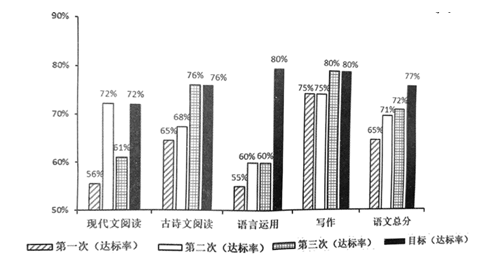 王老师：从图上看，你努力的主要方向并不在作文。你看看真正的短板在哪里呢？文宇：哦，①_________，需要加倍努力。王老师：对的，“语基不牢，地动山摇”。你再看看，还存在什么问题呢？文宇：让我仔细看看，②________，还要加强。王老师：成绩时高时低，你要在这个板块多下点功夫文宇：谢谢老师！我明白了，原来学习不能只盯着分数，关键③__________。王老师：没错，学习要有的放矢，科学分析。21.阅读下面的文段，完成后面小题。（5分）正在痴想之间，发现不但云朵的形状变幻着，而且云的颜色也奇异地转换了。半天朱霞，粲然如焚，映着草地也有三分红意了。不仔细分辩，就像莽原尽处烧着一片野火似的。牧羊的孩子不知何时已把他的羊聚拢了，村落里炊烟袅升，他也就隐向一片暮霭中去了。文中画波浪线的句子可以简化为：“牧羊的孩子已赶着他的羊回家去了。”但不如原文更有表现力，为什么？四．写作（60分）22.阅读下面的材料，根据要求写作。（60分）材料一：微信、支付宝、滴滴打车等的出现，使电信业、银行业、出租车行业等面临挑战，许多曾经稳定的职业已经消失或行将消失。材料二：大数据、人工智能时代，催生了许多新兴行业，出现了大量诸如数据分析师、色彩搭配师、公共营养师等新职业。材料三：一部电视纪录片的热播，使“章丘铁锅”意外走红。铁锅锻造这一老行当迅速得到人们的追捧，传统工艺重新焕发生机。在新时代飞速发展的大背景下，你对以上材料中的现象有怎样的思考和选择？请以“时代与职业生涯规划”为副标题，写一篇班会发言稿，表达你的思考和看法。要求：选好角度，确定立意，明确文体，自拟标题，不要套作，不得抄袭，不得泄露个人信息；不少于800字。西安中学高2021届高三第四次月考语文答案    一．现代文阅读（36分）1．C  本题考查学生筛选并整合文中的信息的能力。解答此类题目，首先要审题，明确题干的要求，如本题“说法正确的一项”，要求选出的是“正确的一项”，然后浏览选项的内容，然后到文中找到相关的句子，最后进行辨析。本题中，A项，“隔绝限制……思想成就”错误，该信息于原文无据，文章第一段只是说中国早期哲学是相对独立的，并没有说与其他文化传统的隔绝限制到它的影响范围和思想成就。B项，“第一次使中国儒家思想走出国门”错误，文章第二段只是说“与此同时，他们也逐渐将中国古代的若干典籍，首先是儒家的经典，翻译、介绍到西方世界”，并没有说“第一次”，且之前中国儒家思想已影响到周边国家。D项，“徐光启对……”错误，从第四段来看，所列并非徐光启一人的行为，而是包括他的同时代的思想家。故选C。2．D  本题考查学生分析文章结构，把握文章思路的能力。解答此类题目，应先梳理文章的内容，圈出每段的中心句，把握文章的观点、论据，注意分析文章的思路，中心论点和分论点的关系，论点和论据之间的关系，论证方法的类型，重点考核为论点是否正确，论据证明的是什么观点和论证的方法。本题中，D项，“理性精神方面优于西方哲学”错误，从文章第三段来看，只是莱布尼茨和伏尔泰认为的优点，并非与西方哲学比较而言。故选D。3．D  本题考查学生归纳内容要点，概括中心意思，并分析概括作者在文中的观点态度的能力。解答此类题目，应先审题，明确题干的要求，如“关于原文内容的理解和分析，不正确的一项”，这是要求选出“不正确的一项”，然后浏览选项，辨明检索区间，确定对应语句；联系上下文体会，要死抠字眼；对词语的解说要抓住本质，将解释的含意放在被解释的词语处，看上下文是否连贯、恰当；寻求称代词与称代内容的联系，将称代的内容代入原文理解，联系全文的倾向性，检查该解释是否与全文保持一致。本题中，D项，“有赖于对中国哲学专业化的介绍和阐释”错误，原文只提到西方哲学在中国“缺乏专业哲学家的介绍和阐释”，并无中国哲学在西方的“专业化的介绍和阐释”的表述。故选D。4.D  将材料三中的“大额消费负担”表述为“最大消费负担”，原文“租金却成为他们每个月必不可少的大额消费负担”。
5.B   A材料一中“很多租房者对其租住现状并不满意，房屋租赁市场失控，这些必然加剧住房买卖市场的竞争”并不能看出二者具有因果关系，前者“导致”后者的表述有误；而且原文表述也并非已然结果。C．“年轻人越来越注重居住品质”只是一方面因素，所以“取决于”表述错误，原文“消费升级的背景下，年轻人越来越注重居住品质，政策也鼓励发展规范化的住宅租赁市场，这使得规模化、标准化经营的品牌‘长租公寓’日益受到青睐”。D．“城市整租居室的租金越高，该城市整租一居室房租收入比越高”错，依据图表，两者之间并不存在选项所述规律。
6.根据“充分利用‘互联网+’技术搭建住房租赁平台”“与发达国家相比，我国的租房率和租金回报率还有很大提升空间”“随着租赁市场的健康发展和居住观念的变化，年轻人对买房的执念在松动”“发挥以公积金为代表的金融政策在支持青年群体住房消费层面的积极作用”“一些城市为吸引人才、留住人才，纷纷降低落户门槛，出台各种吸引人才的措施”“政策也鼓励发展规范化的住宅租赁市场”概括作答。
①从市场发展看，“互联网+”技术的发展为搭建住房租赁平台提供便利；与发达国家比，我国的租房率和租金回报率还有很大提升空间。②从观念态度看，占租房比重最大的青年人买房的执念在松动，一定程度上会刺激租赁市场的发展。③从政府政策看，以公积金为代表的金融政策可以发挥积极作用；各个城市降低落户门槛，出台各种吸引人才的措施；政策鼓励发展规范化的住宅租赁市场。
7. (3分) A8. (6分)①呼应上文骆毛对母亲的思念，生动描写了一个等待自己孩子归来的孤独凄楚的老母亲形象，表现了深沉的母爱。②前后形成鲜明对照，一边是残忍的屠杀者和热闹的村民们，一边是焦灼等待的静静的母亲，凸显出陋习的残忍、人心的冷漠。③以母亲默默的发问收束全文，作品呈现出绝望和悲怆的气息，突出批判的意味，引发读者的怜悯和哀叹。(答出一点2分，意思相近即可）9. (6分)①从自然环境看，都是闭塞落后的小地方：一个是江南小镇；一个是深山小村子；②从生活的人们看，都冷漠残忍又愚昧无知：不论是鲁镇上那些找祥林嫂听故事取乐的人，还是梧桐村跟着看骆毛水葬的人，都漠视旁人的悲惨遭遇，甚至不自知的以此为乐；③从文化心理看，都受到旧习俗旧伦理道德的戕害：鲁镇陈旧的习俗和封建礼教思想造成了祥林嫂的悲剧；骆毛的死源于野蛮残忍的旧习俗、旧道德。(答出一点2分，意思相近即可。如有其他角度，自之成理也可给分)10.B “多因猜忌”指“大多因为猜忌”，是“杀”的状语，中间不能断，排除AC；“戒”是“以为”的宾语，其后断，排除D．译：并且说：“五代的国君，大多因为猜忌而斩杀无罪的人，所以他们在位的年数不长，希望陛下引以为戒。符彦卿因此获得免罪，所以世人说王祐有暗中帮助别人的美德。11.C  六部长官为尚书，副职为侍郎。12.B  “后经赵普举荐，皇上将相关事务交由王祐处理”错，原文“即命祐知潞州”，皇上将相关事务交由王祐处理，并非因为赵普举荐王祐。 13.①王祐因此被贬为沁州司户参军，于是他写信给同乡朋友来表明自己的志向，文辞气概优异卓越，有很多人称颂他。“坐是”“见”“贻”各1分，句意2分。 ② 当初，王祐掌管诰命，恰逢卢多逊担任学士，暗中排挤赵普，卢多逊多次规劝王祐依附自己，王祐没有听从。“会”“阴倾”“讽”“比己”各1分，句意1分。附译文：王祐，字景叔，大名莘县人。王祐年少时专心研究词学，性格洒脱有英气。后晋天福年间，通过书信见到桑维翰，桑维翰称赞他词藻华丽，因此闻名京城。邺帅杜重威征召他担任观察支使。后汉初年，杜重威移师镇守睢阳，反复无常内心不安，王祐曾经劝说他，让他不要反叛后汉，杜重威没有听从。王祐因此被贬为沁州司户参军，于是他写信给同乡朋友来表明自己的志向，文辞气概优异卓越，有很多人称颂他。　　太祖接受禅让，任命他为监察御史，由魏县调任光州知州，又提升为殿中侍御史，乾德三年，任制诰。乾德六年，转任户部员外郎。　　太祖征伐太原，已经渡过黄河。各州的军粮聚集上党城中，车辆堵塞道路，皇上听到这件事，将要按照拖延滞留加罪转运使。赵普说：“六军刚刚到达，而转运使因为获罪传闻出去，敌人必定说我们储备不充分，有用来窥探我们的依据了，这不是声威远播（威慑远方敌人）的办法。（如果）让能够处理繁重难办的事务的人，前去此州就足够了。”立即命令王祐为潞州知州。到潞州后，军粮不缺乏了，道路也没有堵塞。军队回来，召王祐回朝。[来源:学#科#网]　　适逢符彦卿镇守大名，治理很不当，太祖用王祐代替他，让他观察彦卿动静。王祐用全家来担保符明辨彦卿没有罪，并且说：“五代的国君，大多因为猜忌而斩杀无罪的人，所以他们享有国家的年数不长，希望陛下把这作为告诫。符彦卿因此获得免罪，所以世人说王祐有暗中做有益于别人的事的品德。　　接着因为朝廷用兵岭表，王祐改任襄州知州。湖湘平定，王祐调任潭州知州。召回朝廷，代理兼管吏部铨。当时左司员外郎侯陟从扬州回来，掌管铨，王祐掌管门下省，侯陟选用的官员，王祐多有驳回纠正。卢多逊与侯陟友好，侯陟因此起诉王祐，卢多逊平素憎恶王祐不依附自己，就让王祐出朝任镇国军行军司马。　　太平兴国初，王祐改为河中府知府。入朝任左司员外郎，任中书舍人，充任史馆修撰。不久，任开封府知府，因为有病请求告老。太宗说王祐的文章和高洁的节操都著名，特地任命他为兵部侍郎。一个多月后去世，享年六十四岁。　　当初，王祐掌管诰命，卢多逊担任学士，暗中排挤赵普，卢多逊多次讽劝王祐依附自己，王祐不听从。一天，王祐用宇文融排挤张说的事劝说卢多逊，卢多逊更加不高兴。等到赵普再次进入朝廷，卢多逊果然身败，与宇文融的事很相似，有见识的人都佩服王祐的先见之明。14.C  “虚实结合的叙事写景”错，诗歌前四句的写景是实写。15.①第一、二句以“策马” “长驱”和“登”三个连续急促的动作，勾画出一个挥鞭驰骋、勇赴国难的英雄形象，表达出诗人浓浓的爱国情怀;②第五、六、七、八句写出对安禄山发起不义战争的反感与否定，也含有对贤者沉沦、奸邪之人得志的现实的憎恨;③最后两句借用典故透射出具有孙吴之才的诗人报国无门的强烈愤懑以及不愿与世俗同流合污的精神追求。此诗为高适出塞到蓟北的代表作之一，为天宝末年边境状况的形象写照。诗中描写了边境的荒凉，边患的严重，抨击了统治阶级的失策，同时也抒发了“安边”的壮志难酬的巨大悲愤。诗开篇以塞外特有景物，展示了浩瀚苍茫的典型环境。三、四句写诗人登上塞垣所见：衰草遍地、寒风呼啸、白日昏暗、寒云苍茫。接下来四句议论抒情，表达了对安禄山引起战端的深刻讽刺，也表达了对统治者的强烈抗议。最后两句借用典故刻画了一个不满现实但又报国无门的诗人形象。（三）名篇名句默写（本题共1小题，6分）16．（1）余虽好修姱以羁兮     謇朝谇而夕替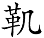 （2）地崩山摧壮士死         然后天梯石栈相钩连（3）何时眼前突兀见此屋     吾庐独破受冻死亦足三．语言文字运用（20分）17.C   解析：C项冒号后两个并列大句子之间应该用分号隔开，应把“逆行战疫”后的逗号改为分号。
18.B  考虑搭配问题,应为“表达情感,传递信息”。依据上下文话题一致的原则,“书简”做主语比“人类”做主语更适合与下文衔接。
19.D 一席之地：比喻极小的一块地方或一定的位置。立锥之地：强调极小的地方。文中并不强调其小,而是着重说其位置的不可保。突如其来：突然发生。不期而至：事先没有约定而意外到来。“突然”性的强调更合适。泾渭分明：意思是泾河水清,渭河水浑,泾河的水流入渭河时,清浊不混。比喻界限清楚或是非分明。与下文“你中有我,相互包含”形成对照。自成一格,意思是指形成自己独特的风格。从下文内容可知,文意并不强调风格,而是内容。如沐春风：像坐在春风中间,比喻同品德高尚且有学识的人相处并受到熏陶,就像受到春风的吹拂一般。见字如面：见到字就如同见到本人。看到这些字的内容,就像我当面跟你说话一样。见字如面更符合“阅信”的内容。 20.（6分）①我的语言文字运用成绩离达标还差很多②我的现代文阅读成绩不稳定③找准提升的主要方向【解析】解答此题要在读懂图表的基础上，根据上下文的提示来确定答案。第①空，从上文“真正的短板”可知，要看前三次达标率和目标相差最远的，根据下文“语基不牢”的提示，可确定范围是“语言文字运用”。第②空，根据“成绩时高时低”的提示，可确定范围是“现代文阅读”；第③空，根据“有的放矢”，确定要答出“找准方向”之类语句。21.（5分）①原文将人物行为置于自然景物中加以描绘，富有诗情画意，更有意境和艺术感染力。②原文通过“聚拢”“袅升”“隐向”等词语，让画面富有美妙的动态过程。③原文在内容和风格上与前文更为协调统一，其中“不知何时”照应了“正在痴想之间”。（一点2分，答出不同两点得满分。注意要从正面分析原文的优点，不能通过批驳改句的缺点来证明原文的优点。）【解析】首先，比较不同，看句式、语序、用词等的变化。原句中“不知何时”与前文“正在痴想之间”互相照应。原句中“聚拢了”“村落里炊烟袅升”“隐向一片暮霭中”形象生动地描写了牧羊的孩子回家的场景。原句使用“聚拢”“袅升”“隐向”这样富有动态感的词语，让画面富有美妙的动态过程。其次，注意语境，句子应和上下文协调一致。前文对云的形状、颜色的描写，对晚霞的描写等都非常生动形象，原句对村落炊烟、牧羊的孩子回家的描写，与前文意境风格一致。[来源:学,科,网]写作（60分）解析：【立意】 1.适应新生事物勿忘传统 2.高科技时代需要适应、高尖端人才 3.重拾传统、珍视传统、坚守老传统4.拥抱新时代,避免成为时代发展的炮灰。5.用科技点亮传统老行业、老行业、老职业 6.选择新行业,心怀老传统 从立意角度看,可以谈论时代发展下,高中时期职业生涯规划的必要性;也可以讨论时代变化中自己对职业生涯规划的困惑;也可以讨论自己向往的职业领域在时代变化中经受的考验对自己职业生涯规划的影响,不论怎样立意,都应当比较全面的体现四个要素:①当下的时代特征必须真实;②有职业生涯规划意识,无论是困惑、积极意义还是详细规划;③学生身份,班会课语境;④时代特征与职业生涯规划之间的逻辑联系合理且清晰。例文：                   顺时代大潮,扬人生风帆 ——时代与职业生涯规划 老师们,同学们: 大家好!今天我发言的题目是《顺时代大潮,扬人生风帆》。 时代大潮奔流入海,个人的发展正处于历史的三峡,其间水域开阔却也暗潮涌动。 在瞬息万变的新时代语境下,再有远见的智者也难以望到尽头,再有定力的老者也难以忽视这滚滚而来的波涛汹涌!就如何在当下时代规划职业生涯,我有以下浅见: 包容开放,取精去芜,发现丰富多样的人生选择。信息技术的爆炸式崛起,将时代列车推向生死时速的快车道。我们不难发现许多新兴产业一夜勃起,“共享经济”曾几何时还被轻视和嘲笑,“大数据”的到来也一度被定为痴人说梦……还有无数如今与我们生活息息相关的行业,都实现了从零到繁的突跃。这就意味着,此时此刻正有无数仍不知名的事物,很有可能在明天改变我们的生活方式。由此观之,怀有一颗包容的心,接受了解新兴职业,将给我们的人生规划带来更多选择。 创新求异,勇于改变,跟上时代发展的快节奏。作为中国人,我们格外清楚墨守成规、因循守旧的弊病,抱残守缺“闭关锁国”的惨痛教训时刻警醒着我们“原地踏步就是退步”的通俗道理。作为人民出版社前身的商务印书馆就是顺应时代潮流,敢于创新发展的典型范例。从最初只印书不出书的小商务所,发展为今日的行业巨头,期间还遭遇敌军四次炮轰,它的成功不仅是创新驱动带来的发展生机,更重要的是坚持为国民提供思考力的不变信念。从中,我们可以发现,在当下时代的繁华多样中,创新的是形式与方法,不变的是初心与本质。 [来源:Zxxk.Com]最后,求同存异,不妄自菲薄全盘否定传统行业,应当是在新时代新产业环境下需要我们始终牢记的。正如“章丘铁锅”的意外走红,“磨刀手艺人”的惊世之作,以及“吹糖人”、“皮影戏”的经世不衰,都彰显了传统行业所承载的文化内涵与民俗风尚的绝对魅力。这是当下再高新的产品所无法取代的魅力。它们一直存在于人们记忆的最深处,是心中最柔软的部分。这样的职业,绝不能被轻视,更不能被同化!而我们所要做的是给它们包上时代的外衣,例如纪录片的播出或与科技的融合。总之,我们应该铭记老行当的绝对意义,避免追求新生产业而舍弃根本,丢失初心。 时代大潮川流不息,发展道路四通八达。我们当扬起人生风帆,或逆流勇进,碰撞激情火花;或顺流而下,行稳致远! 以上是我的发言内容,感谢聆听! 